２０２２年１月ASSAL＆若手積算技術者『屋根工事勉強会』のご案内公益社団法人　日本建築積算協会東北支部会員委員会･ＡＳＳＡＬ委員会寒さも厳しく春待ち遠しき頃、皆様ますますご活躍のこととお喜び申し上げます。一時勢いをひそめていた新型コロナも、また新たな変異株出現で第６波が心配されております。このような時期ではありますが会員委員会では女性部会ＡＳＳＡＬと合同でリモートの「屋根工事勉強会」を計画いたしました。この勉強会は「元旦ビューティ工業株式会社様」「株式会社淀川製鋼所様」「太陽工業株式会社様」から講師をお招きして開催するものです。一言に屋根といっても形状の違いや用途の違いにより、千差万別といっても過言ではありません。今回は基本的な積算のチェックポイントや、役物の拾い方など基本的なことも教えてもらえるものと思っております。建築積算に携わるものとして屋根工事の知識を増やすだけでも有益な講習になると考えています。また、普段の積算作業で疑問に思っていることなどにも対応して頂けるものと思っております。工場などの一般的な屋根から、縦葺き･横葺き･瓦型金属屋根・３次元曲面などの特殊な屋根・テント膜構造やトラス屋根に至るまで、全てに対応可能な各メーカーの方から直接講義をしていただけるこの機会に、皆様振るってご参加いただきますようにご案内申し上げます。この講習会は以下のCPD認定プログラムとなっております。（公社）日本建築積算協会 CPD情報提供制度、（公社）日本建築士会連合会（一社）日本コンストラクションマネジメント協会（自己申請）プログラム２０２２年　２月２５日（金）　　　　　元旦ビューティ工業株式会社様　　　１３：３０～１４：２５　　　株式会社淀川製鋼所様　　　　　　　１４：３０～１５：２５　　　　太陽工業株式会社様　　　　　　　　１５：３０～１６：２５　　　　　　　※１３：１５より配信開始いたします　　　　　　　　　　　　　　　　　　　　　　　　　　　　　　会　場：　Zoomミーティングによる配信定　員：１００名参加費：１，０００円　　申込先　(公社)日本建築積算協会東北支部ホームページこちらから　⇒　https://bsij-thk.com/?page_id=1101または、ＱＲコードよりお申し込みください 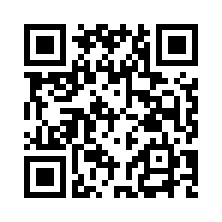 受講料のお支払いについて①請求書や振込票はお送りしておりません。協会からの受付メールを確認後以下の口座へご入金ください。（請求書・領収書が必要な場合はお申し出ください）振込先　 七十七銀行　芭蕉の辻支店　　（普）５２９００４０　　　　　　　口座名義　（社）日本建築積算協会東北支部※お振込手数料は各自ご負担願います②申し込み後に当日ご都合が悪く受講できなかった場合返金はいたしません。後日録画配信をいたしますのでそちらをご覧ください。●　当日のＩＤ・パスコードはご入金確認後、開催日の一週間前を目安に招待メールをお送りいたします。● 申込締切　２月１８日（金）　ただし、定員になり次第締め切らせていただきます。●　ＣＰＤの付与は、受講後にアンケートフォームをお送りいたしますので、そのアンケートにご回答いただいた場合のみに手続きをいたします。以上